CORRESPONDENCE KUSWOROInternational Journal of Professional Business ReviewAuthor(s)		: KusworoJournal Name	: International Journal of Professional Business ReviewManuscript Title		: Government Functions Acceleration in Tourist Village Development: a Case Study of Dermaji VillageVolume		: 8, n .3, p. 01- 18.Publication Year	: 2023DOI			: https://doi.org/10.26668/businessreview/2023.v8i3.1296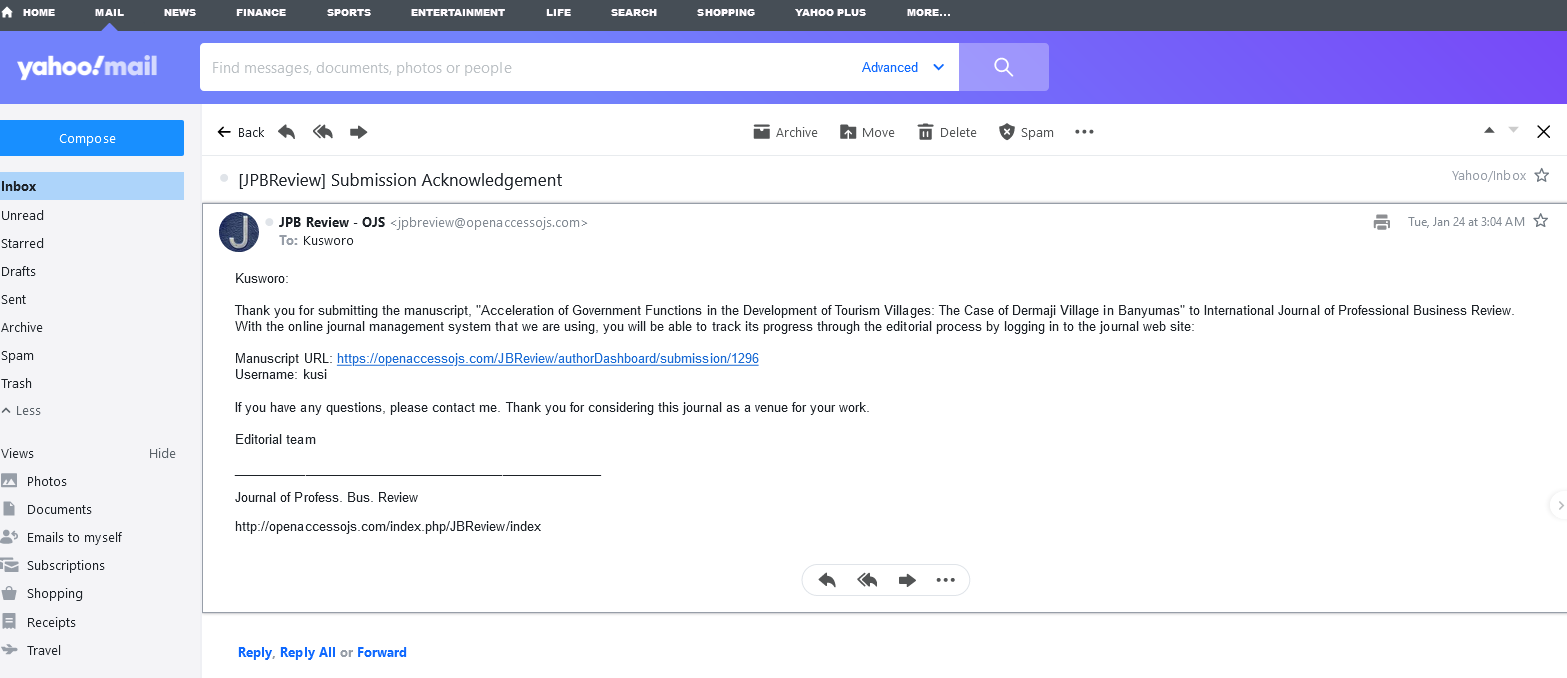 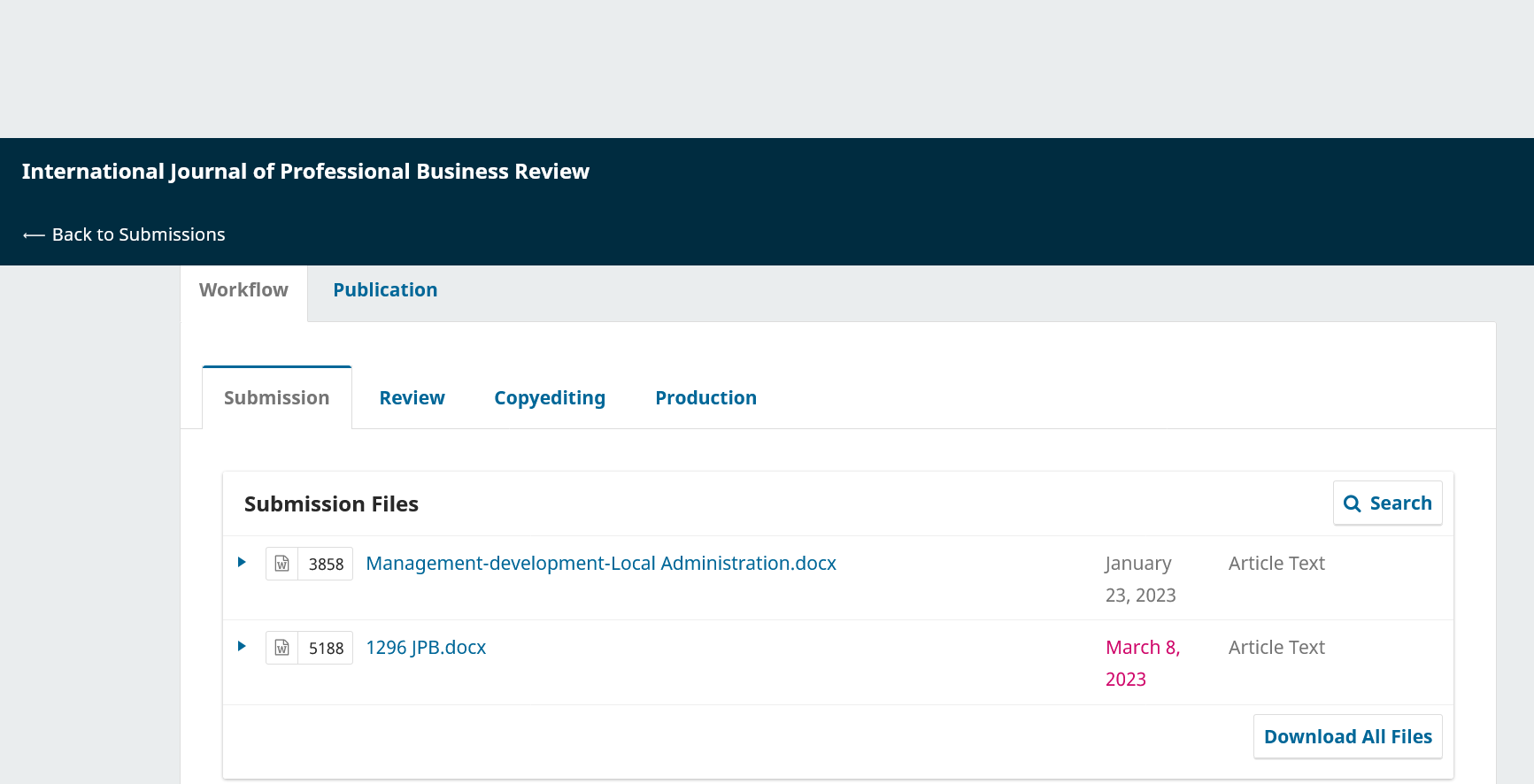 Manuscript Submitted Before Review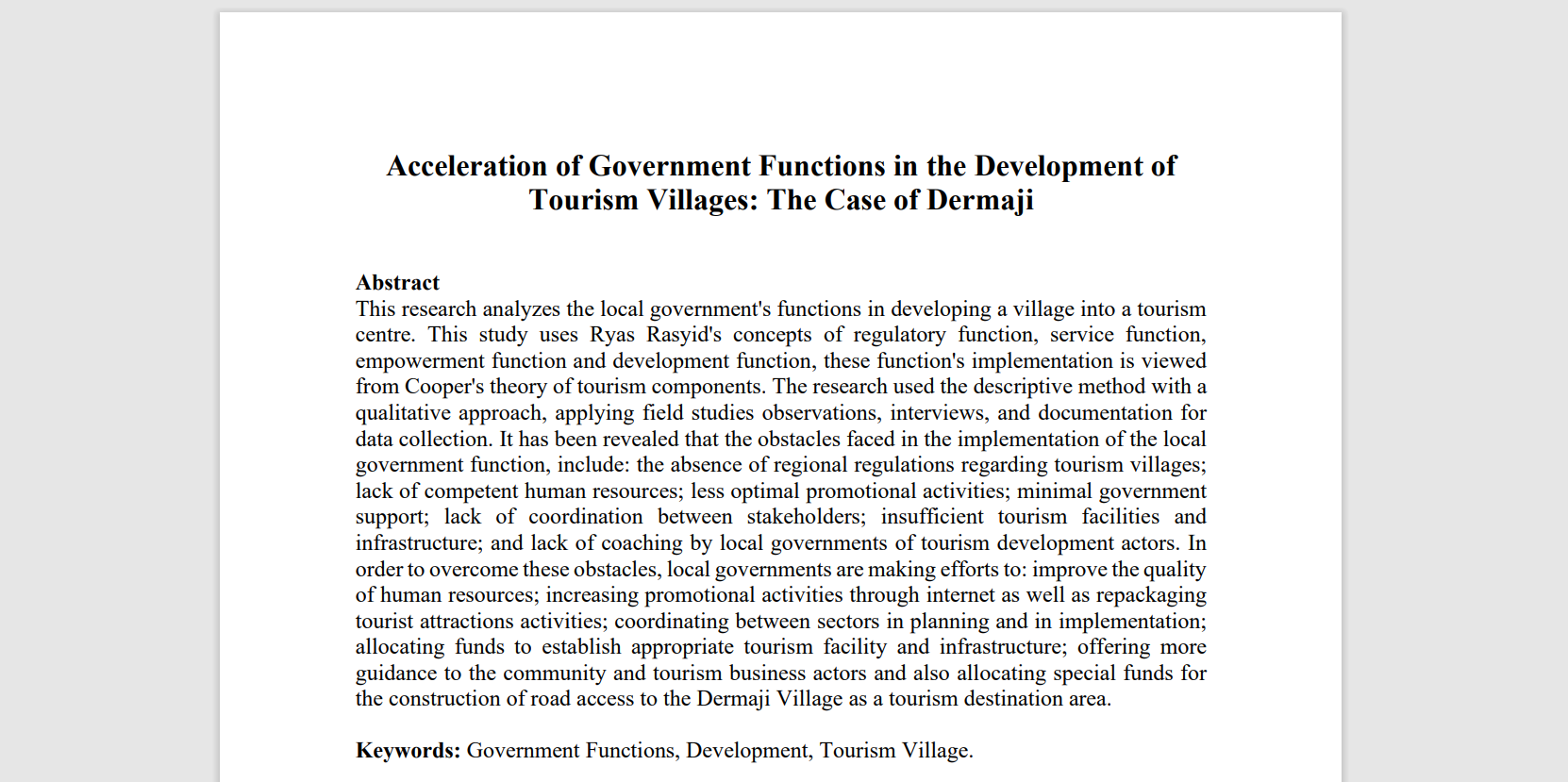 Introductory Part of the Manuscript Submitted before Review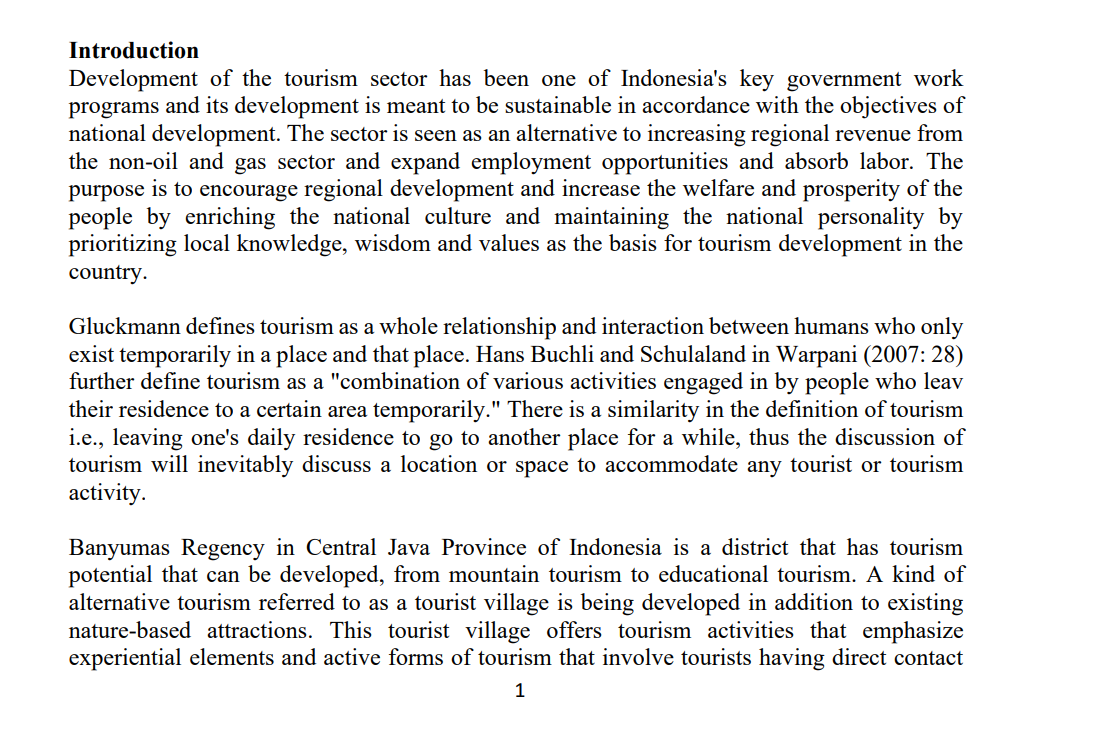 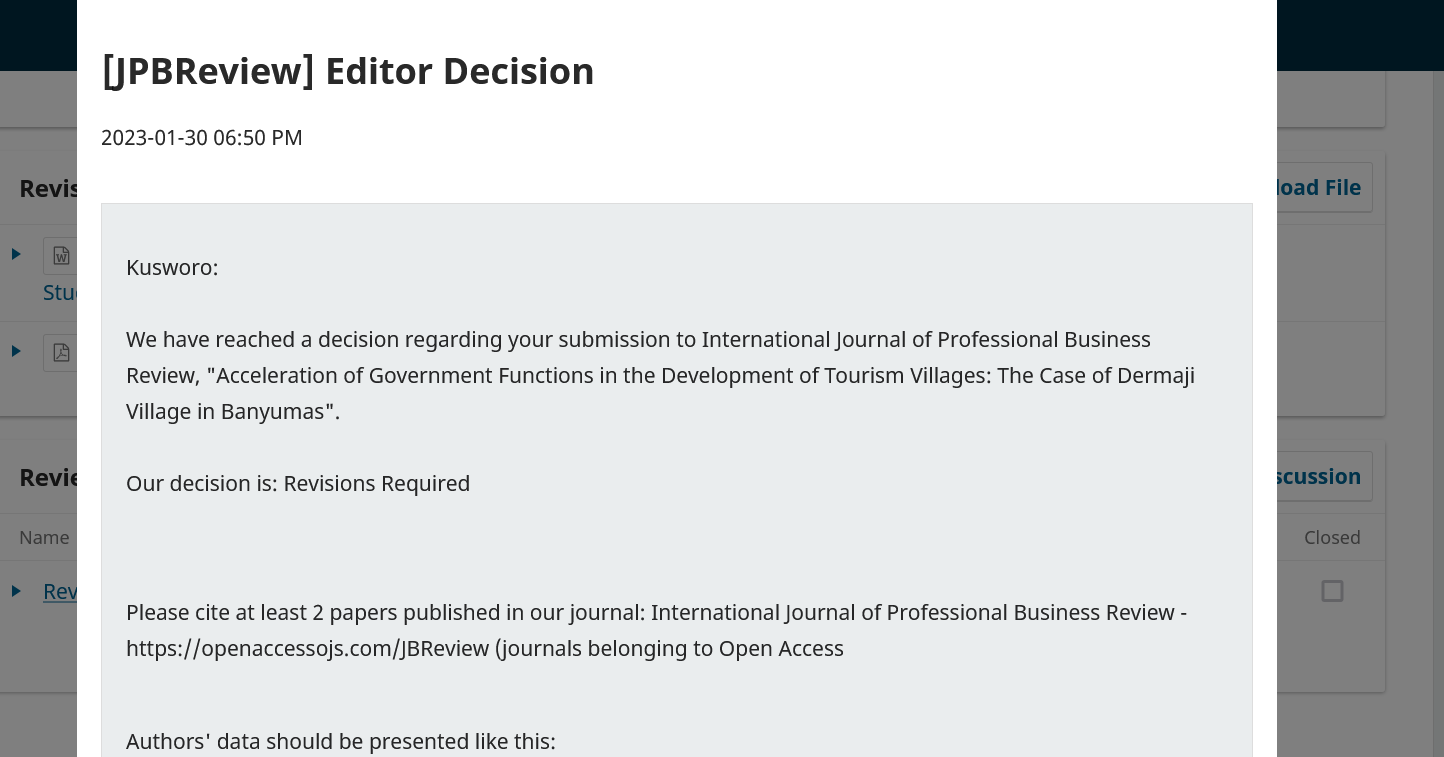 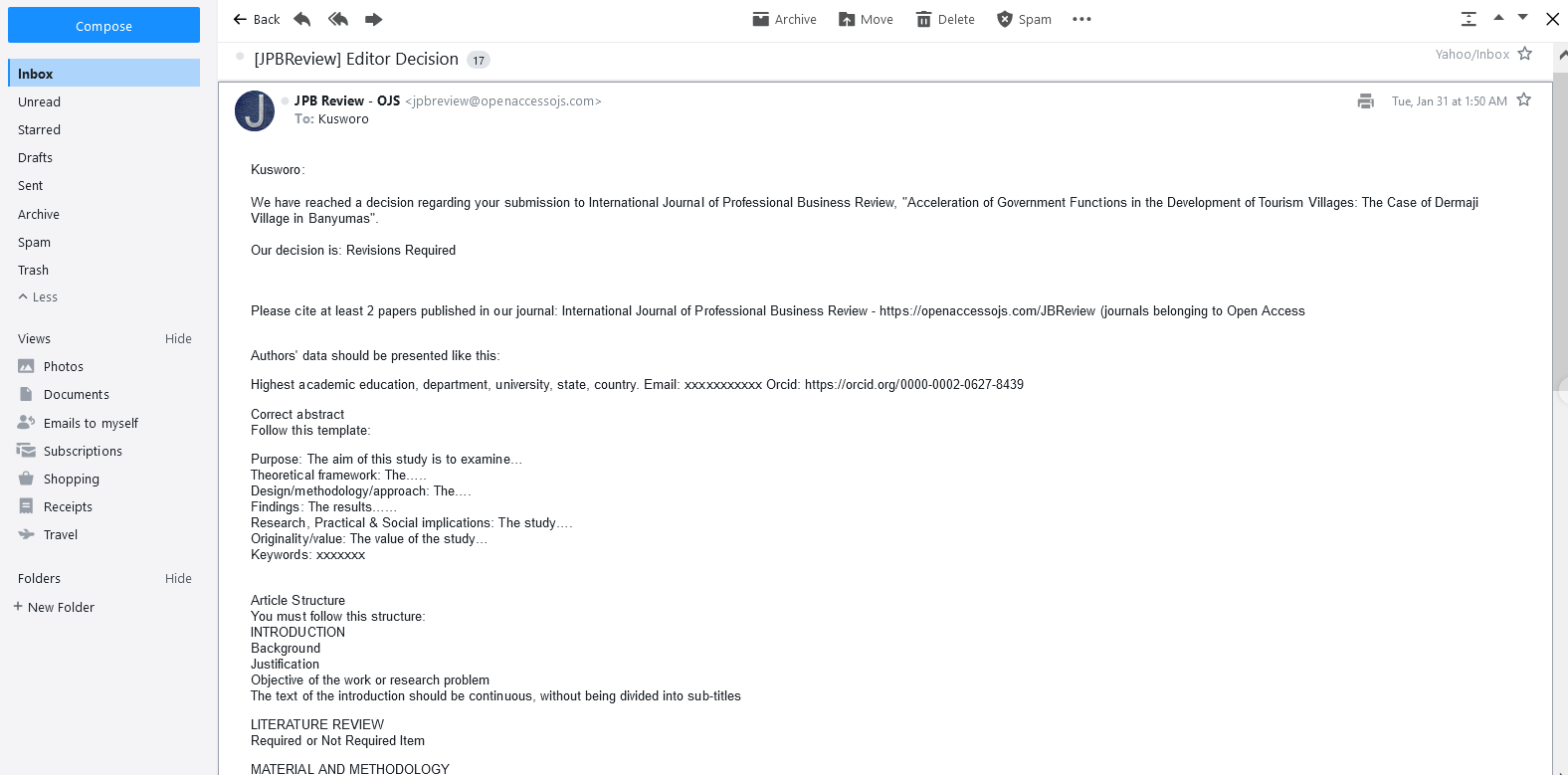 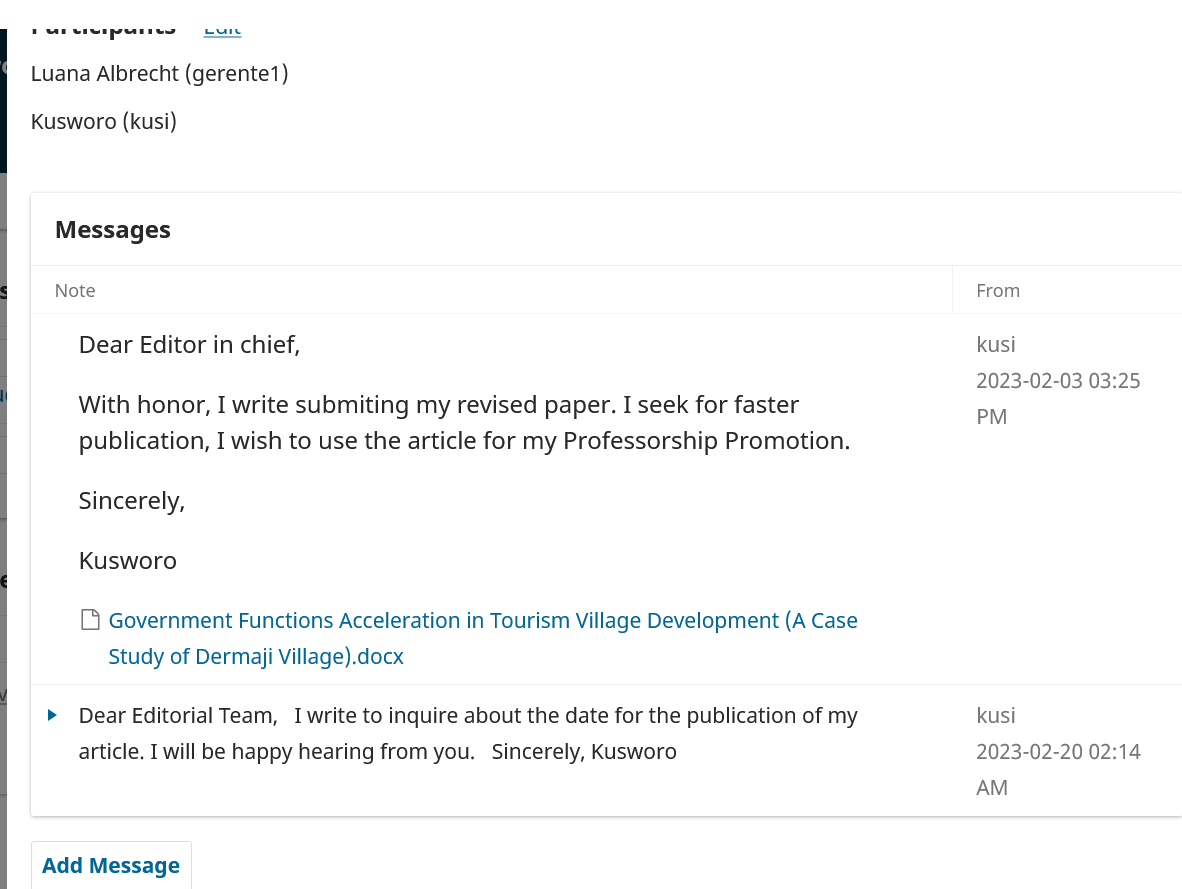 Revised Paper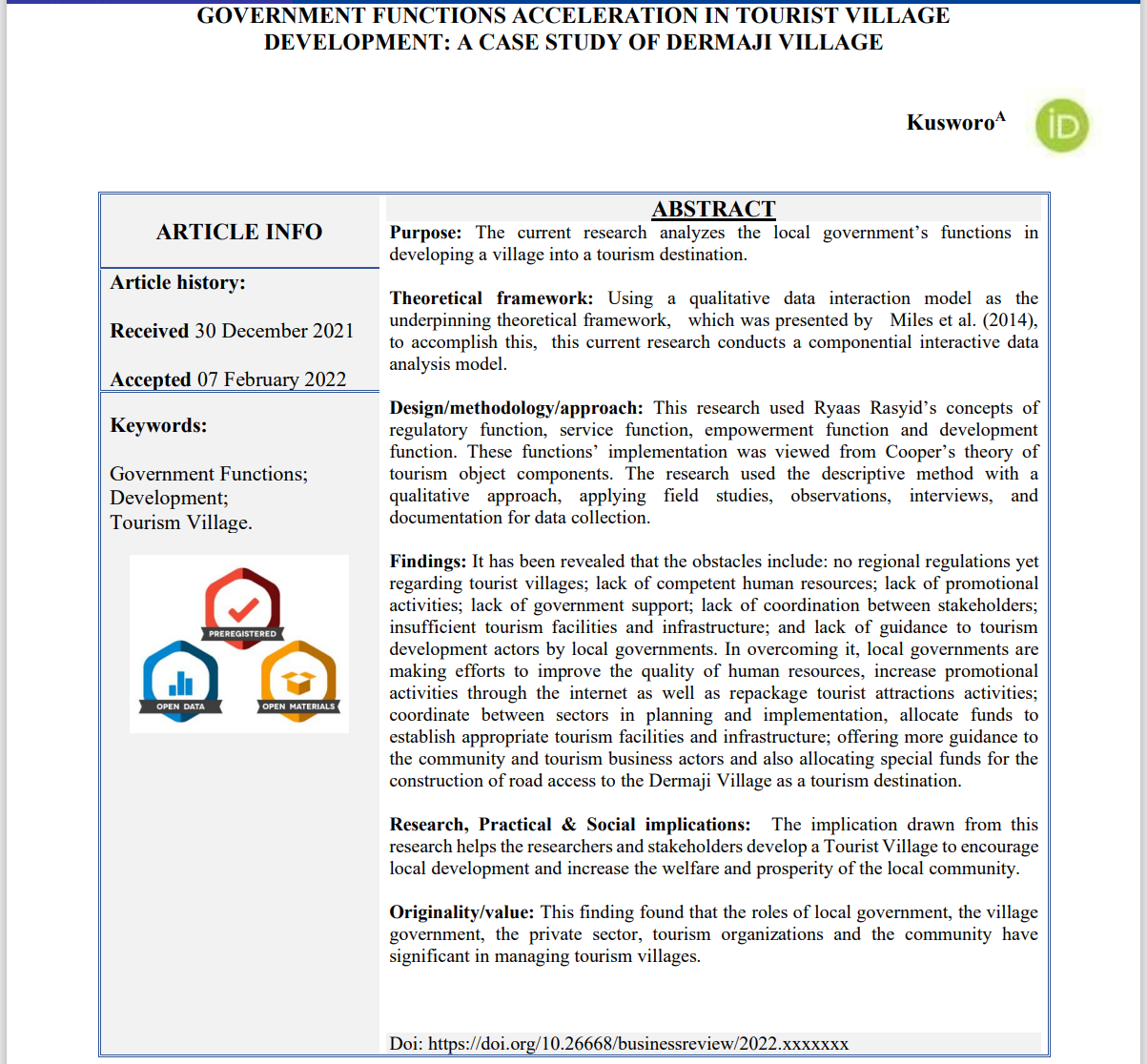 Revised Paper (Continuation)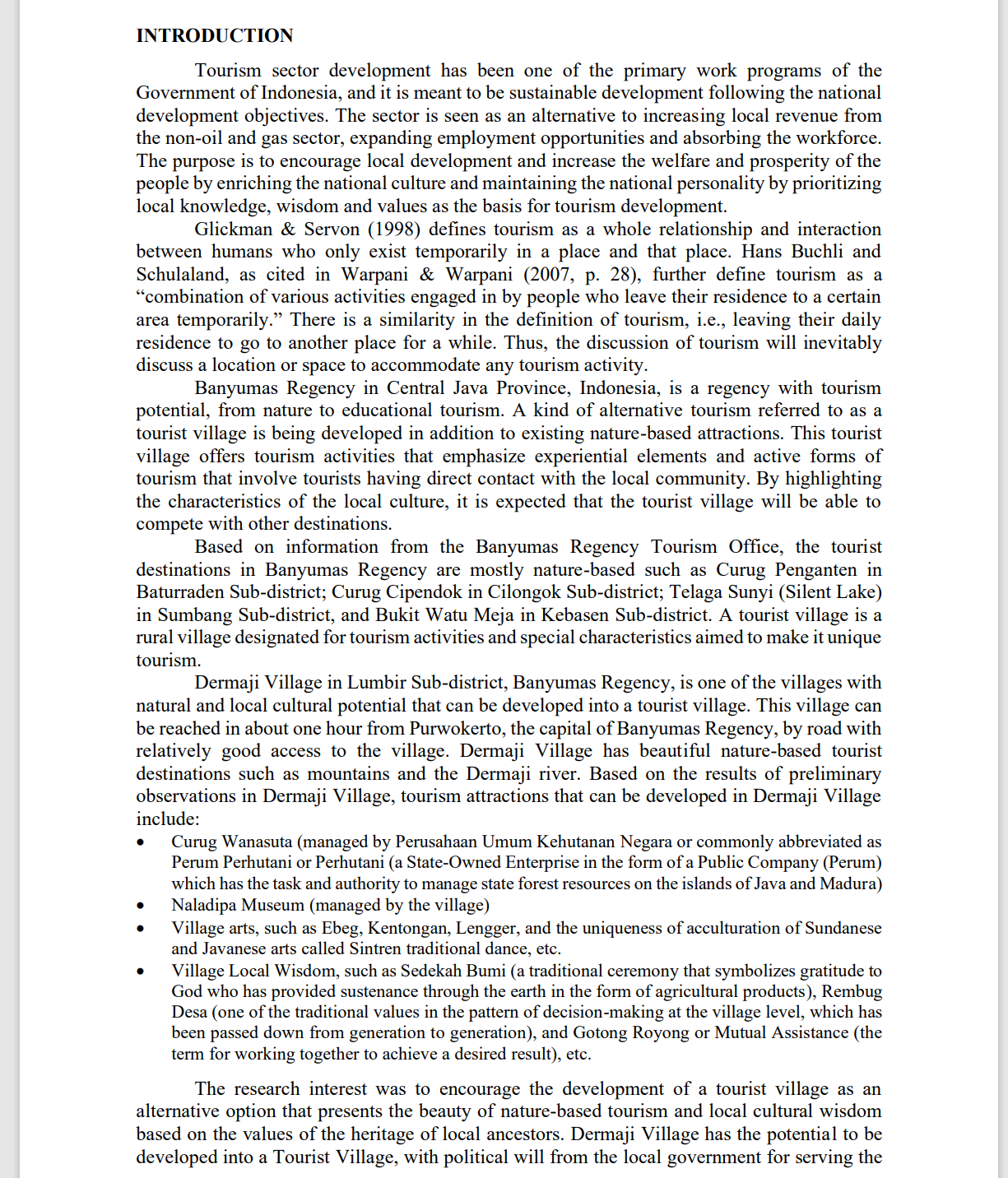 Revised Paper Parts (Continuation...)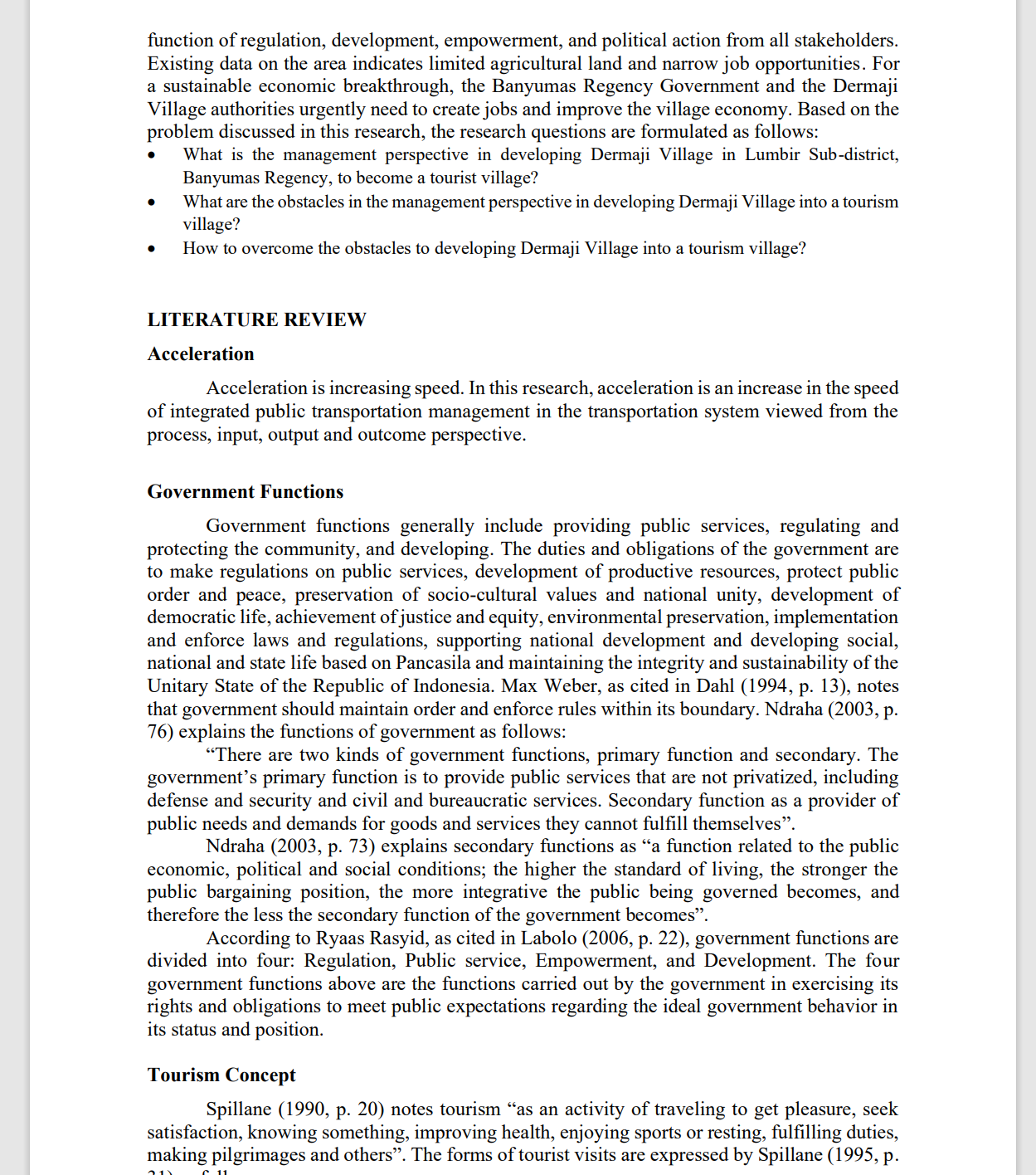 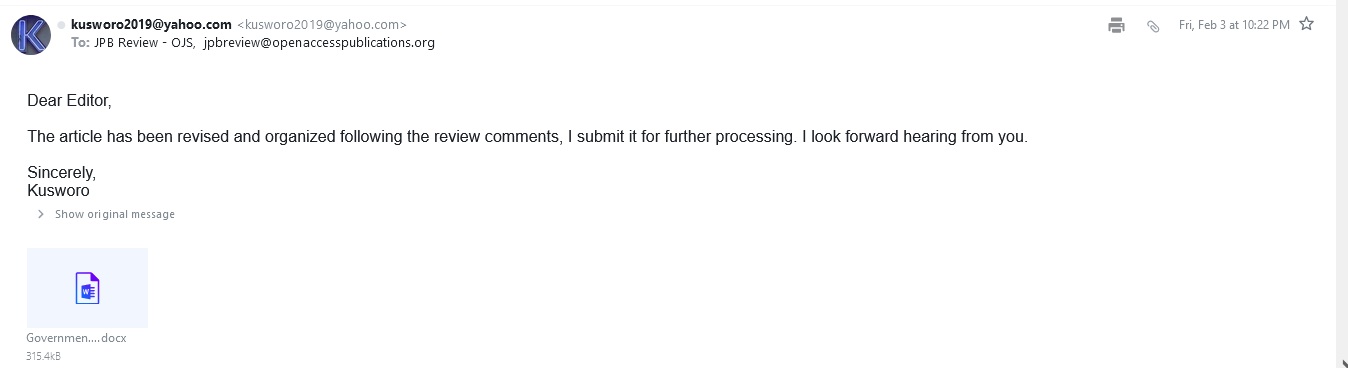 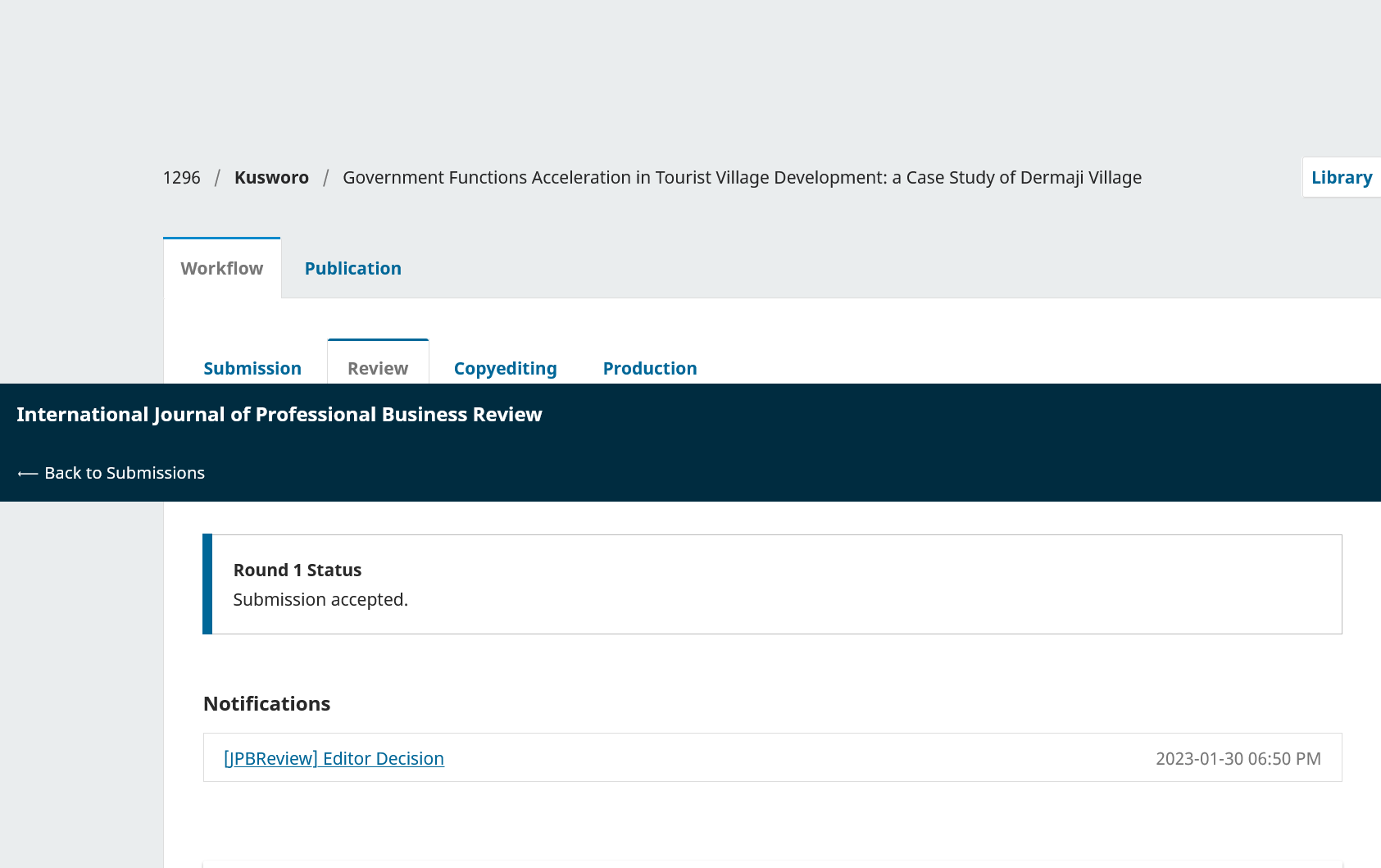 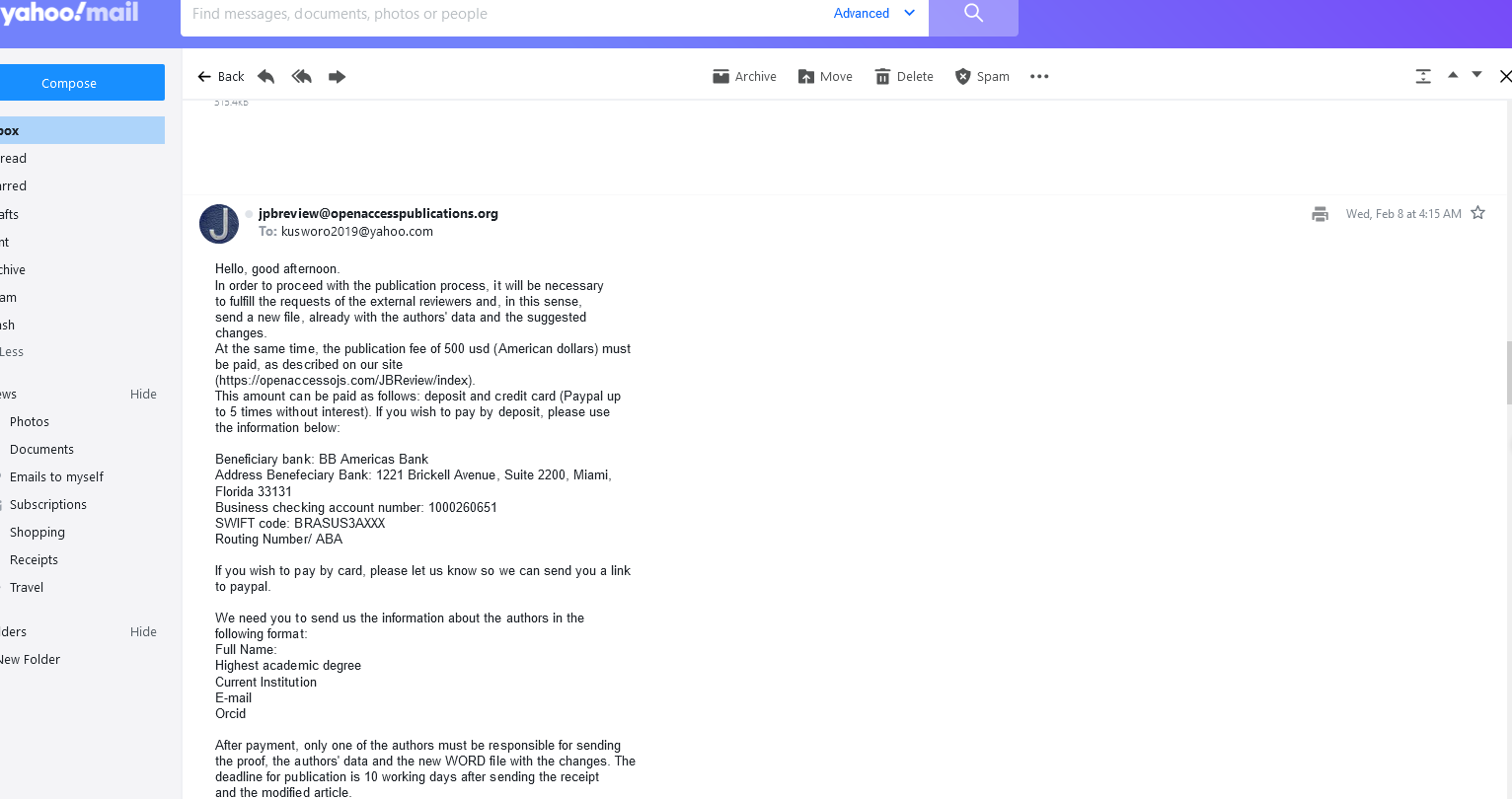 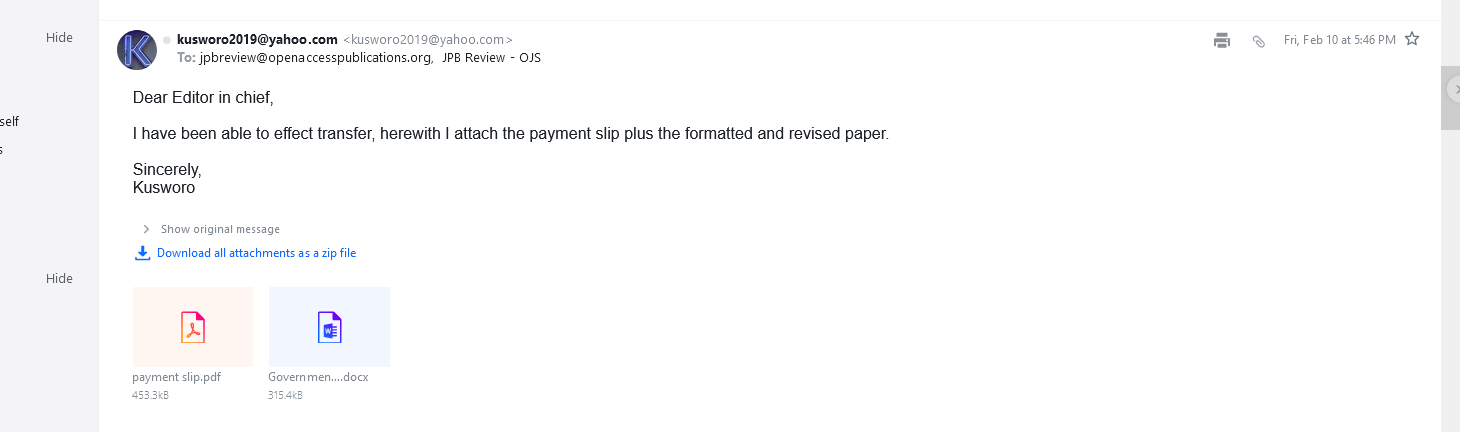 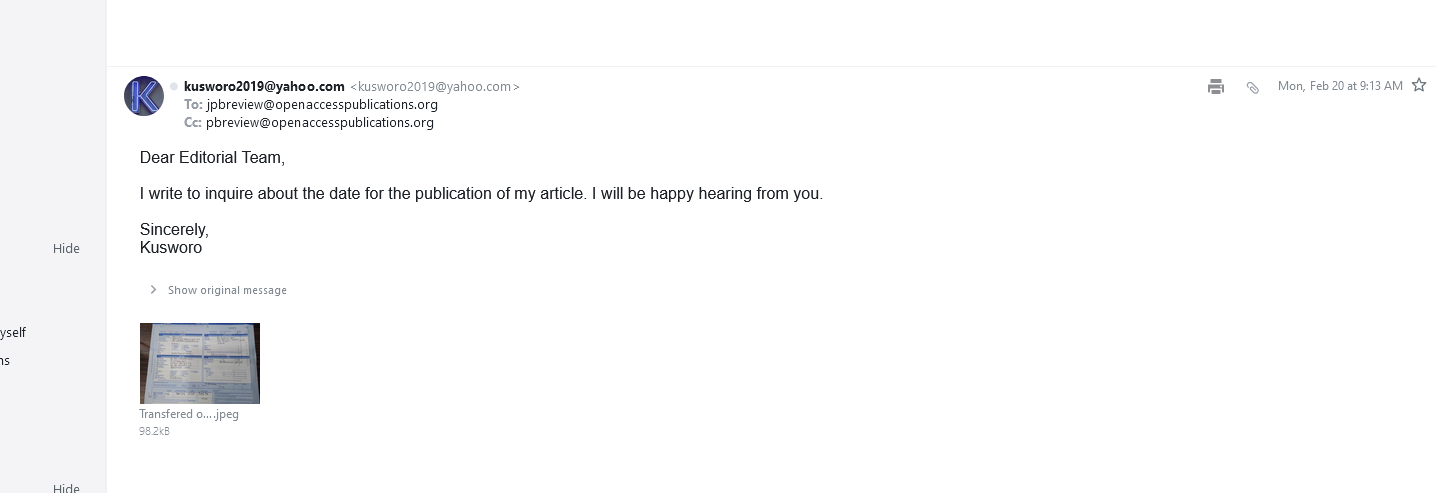 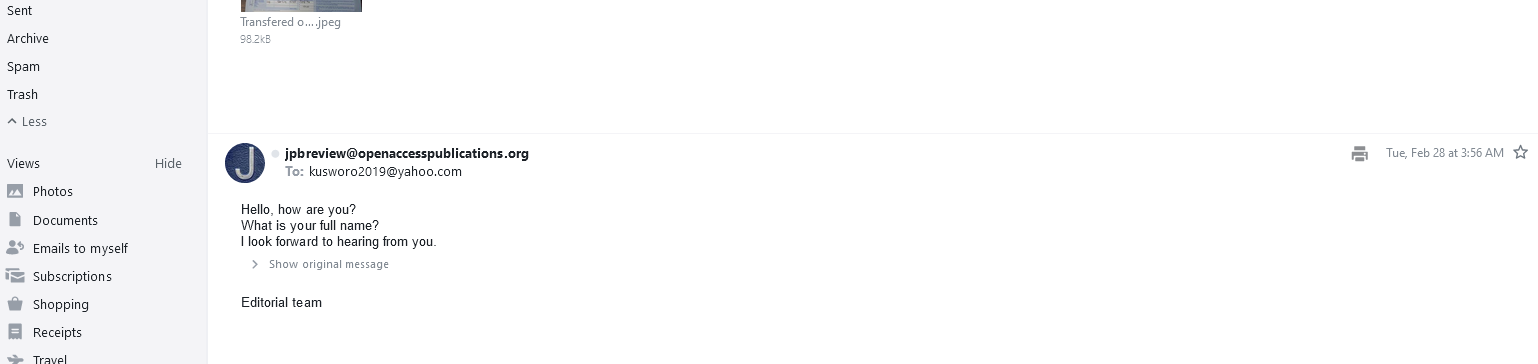 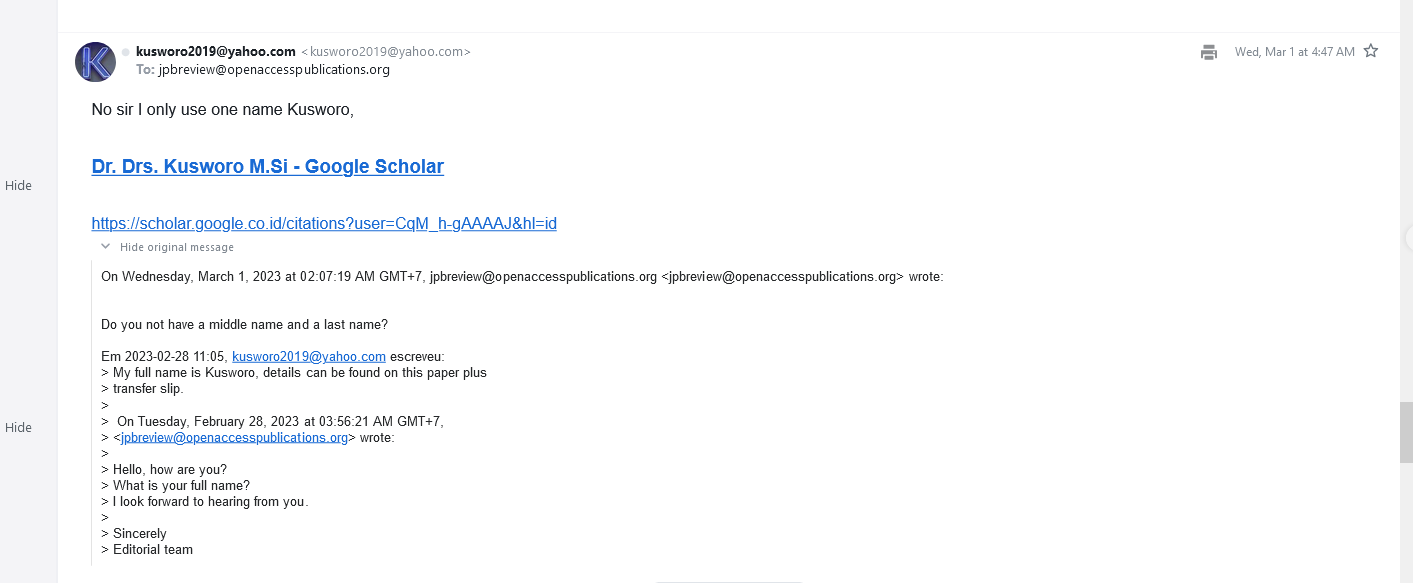 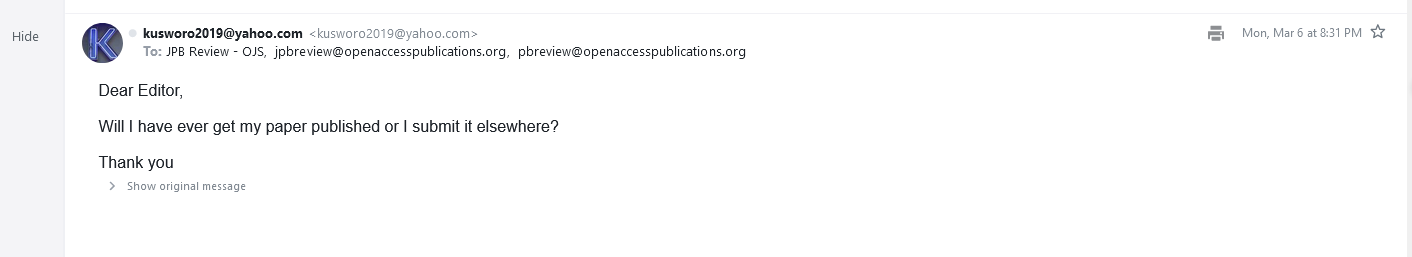 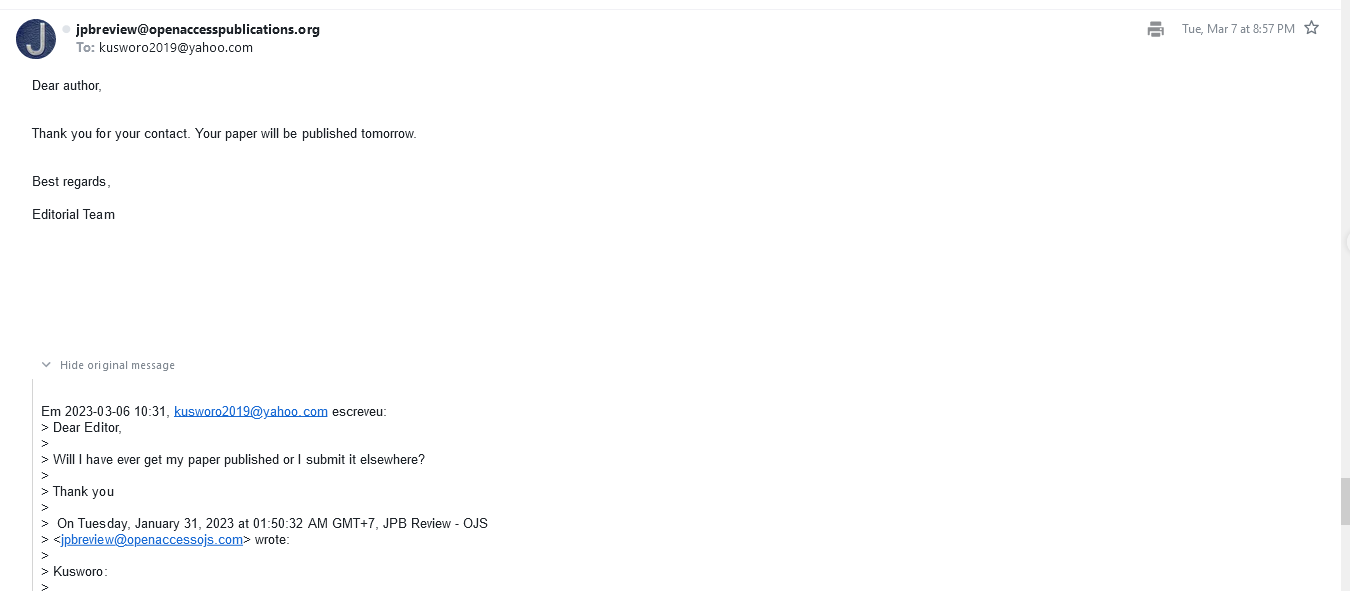 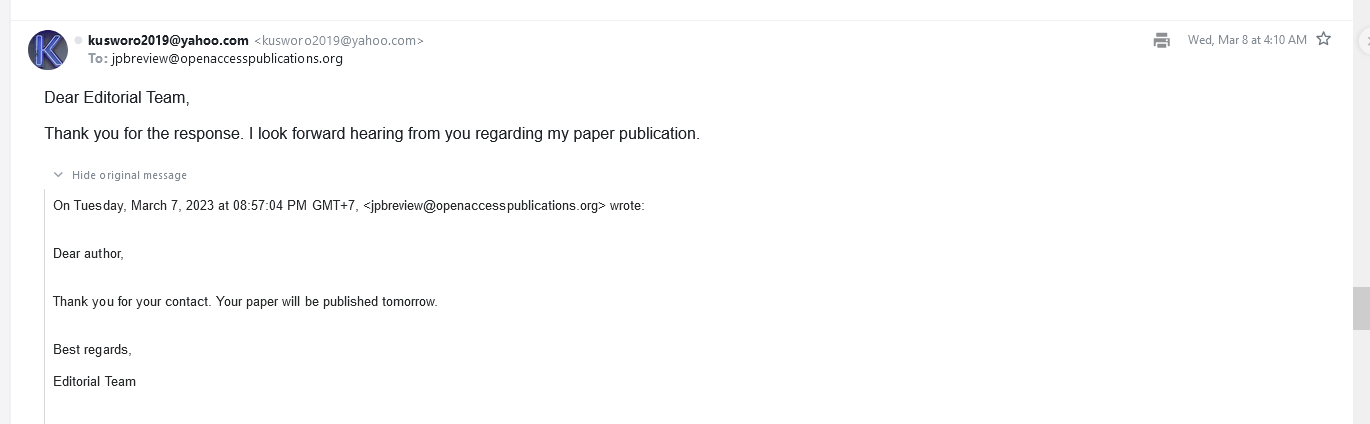 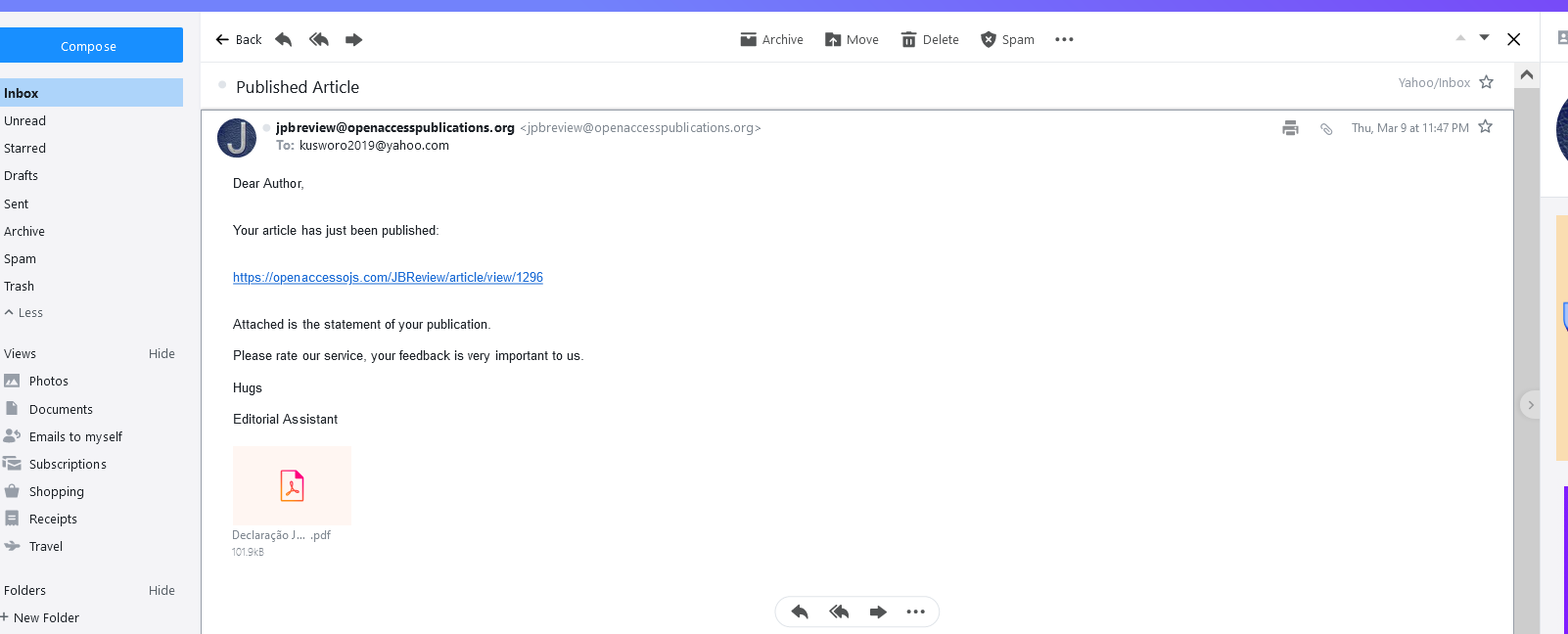 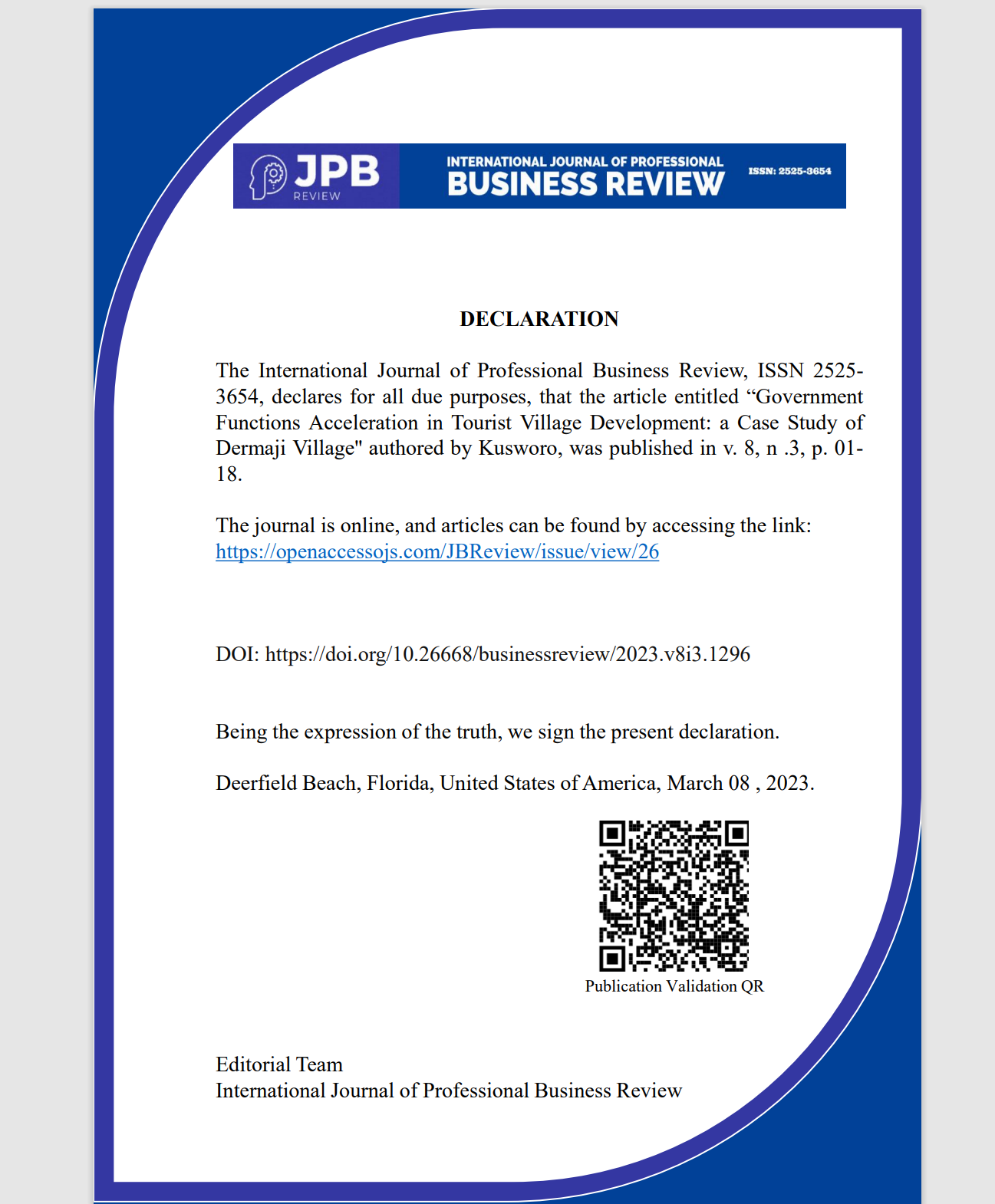 